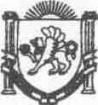 Республика КрымНижнегорский районАдминистрацияЧкаловского сельского поселенияПОСТАНОВЛЕНИЕ№78-Б20.06.2023г.                                                                                             с.Чкалово«О внесении изменений в постановление администрацииЧкаловского сельского поселения Нижнегорского района Республики Крым «Об утверждении перечня главных администраторов доходов бюджета муниципального образования Чкаловское сельское поселение Нижнегорского района Республики Крым, а также состав, закрепленных за ними кодов классификации доходов бюджета» от 14.11.2022 №156-Б»В соответствии пунктом 3.2 статьи 160.1 Бюджетного кодекса Российской Федерации, руководствуясь постановлением Правительства Российской Федерации от 16 сентября 2021 года №1569 «Об утверждении общих требований к закреплению за органами государственной власти (государственными органами) субъекта Российской Федерации, органами управления территориальными фондами обязательного медицинского страхования, органами местного самоуправления, органами местной администрации полномочий главного администратора доходов бюджета и к утверждению перечня главных администраторов доходов бюджета субъекта Российской Федерации, бюджета территориального фонда обязательного медицинского страхования, местного бюджета», постановлением администрации Чкаловского сельского поселения Нижнегорского района Республики Крым от 23.11.2021 №158-Б «Об утверждении Порядка осуществления органами местного самоуправления муниципального образования Чкаловского сельского поселения Нижнегорского района Республики Крым и (или) находящимися в их ведении казенными учреждениями бюджетных полномочий главных администраторов доходов бюджетов бюджетной системы Российской Федерации», руководствуясь Уставом муниципального образования Чкаловского сельского поселения Нижнегорского района Республики Крым, администрация Чкаловского сельского поселенияПОСТАНОВЛЯЕТ:1. Внести изменение в постановление администрации Чкаловского сельского поселения Нижнегорского района Республики Крым «Об утверждении перечня главных администраторов доходов бюджета муниципального образования Чкаловское сельское поселение Нижнегорского района Республики Крым, а также состав, закрепленных за ними кодов классификации доходов бюджета» от 14.11.2022 №156-Б», согласно приложению к настоящему постановлению.2. Настоящее постановление обнародовать на официальном Портале Правительства Республики Крым на странице Нижнегорский район (nijno.rk.gov.ru) в разделе «Районная власть», «Муниципальные образования района», подраздел «Чкаловское сельское поселение» и на Информационном стенде в административном здании Чкаловского сельского совета по адресу: с. Чкалово ул.Центральная 54 а. 3. Контроль за исполнением настоящего постановлением оставляю за собой.4. Постановление вступает в силу с момента подписания.Председатель Чкаловского сельского совета –глава администрации Чкаловского сельского поселения 				Халицкая М.Б.Приложение  к постановлению Администрации Чкаловского сельского поселения Нижнегорского района Республики Крым от 14.11.2023№156-Б (в редакции постановления администрации Чкаловского сельского поселения Нижнегорского района Республики Крым от 20.06.2023 №78-Б)Изменения  перечень главных администраторов доходовбюджета муниципального образования Чкаловское сельское поселениеНижнегорского района Республики Крым, а также состав, закрепленных за ними кодов классификации доходов бюджета»Добавить в перечень главных администраторов доходов бюджета муниципального образования Чкаловское сельское поселение Нижнегорского района Республики Крым, а также состав, закрепленных за ними кодов  классификации доходов бюджета»Код бюджетной классификации Российской ФедерацииКод бюджетной классификации Российской ФедерацииНаименование главного администратора доходов бюджета муниципального образования Чкаловского сельского поселения Нижнегорского района Республики Крым, наименование вида (подвида) доходов бюджета муниципального образования Чкаловского сельского поселения Нижнегорского района Республики Крымглавного админист ратора доходоввида (подвида) доходов бюджета муниципального образования Чкаловского сельского поселения Нижнегорского района Республики Крым123903 Администрация Чкаловского сельского поселения Нижнегорского района Республики Крым903 Администрация Чкаловского сельского поселения Нижнегорского района Республики Крым903 Администрация Чкаловского сельского поселения Нижнегорского района Республики Крым116 07090 10 0000 140«Иные штрафы, неустойки, пени, уплаченные в соответствии с законом или договором в случае неисполнения или ненадлежащего исполнения обязательств перед муниципальным органом, (муниципальным казенным учреждением) сельского поселения»